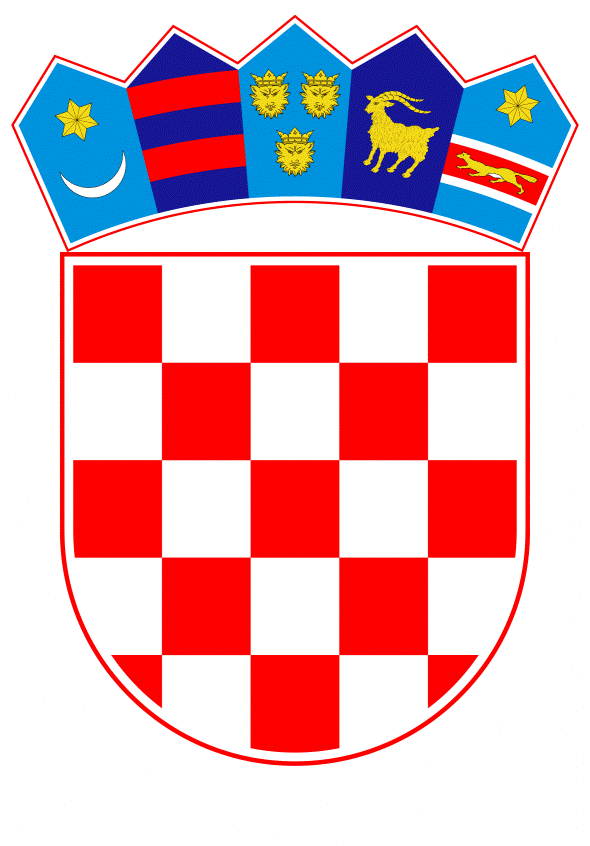 VLADA REPUBLIKE HRVATSKE                                                                                                           Zagreb, 18. lipnja 2021.____________________________________________________________________________________________________________________________________________________          ___________________________________________________________________________PRIJEDLOGNa temelju članka 31. stavka 3. Zakona o Vladi Republike Hrvatske (Narodne novine, broj 150/11,119/14, 93/16 i 116/18), Vlada Republike Hrvatske je na sjednici održanoj ____________________ 2021. donijelaZAKLJUČAKPrihvaća se Izvješće o provedbi mjera i aktivnosti za unaprjeđenje financijske pismenosti potrošača za 2020. godinu, u tekstu koji je Vladi Republike Hrvatske dostavilo Ministarstvo financija, aktom KLASA: 450-01/20-01/840, URBROJ: 513-06-03-21-50 od 31. svibnja 2021. godine. KLASA:URBROJ: Zagreb, OBRAZLOŽENJETemeljem Nacionalnog strateškog okvira financijske pismenosti potrošača za razdoblje od 2015. do 2020. godine („Narodne novine“, broj 11/15) izrađen je Akcijski plan za unaprjeđenje financijske pismenosti potrošača za 2020. (u daljnjem tekstu: Akcijski plan za 2020.).Akcijski plan za unaprjeđenje financijske pismenosti potrošača izrađuje se za svaku kalendarsku godinu, a sadrži niz mjera i aktivnosti usmjerenih prema podizanju razine financijske pismenosti svih građana Republike Hrvatske definiranih prema nositeljima pojedine mjere, odnosno aktivnosti.U skladu s točkom 3. Zaključka Koordinacije za gospodarstvo i strukturne reforme Vlade Republike Hrvatske o prihvaćanju Akcijskog plana za unaprjeđenje financijske pismenosti potrošača za 2020. godinu, KLASA: 022-03/19-07/492, URBROJ: 50301-25/14-20-5, od 25. svibnja 2020. Ministarstvo financija je, kao nositelj i koordinator aktivnosti u svezi financijske pismenosti potrošača, zaduženo za izradu godišnjeg izvješća o provedbi te je isto dužno  podnijeti Vladi Republike Hrvatske. Tijekom  2020.  godine dionici Akcijskog plana provodili su niz mjera i aktivnosti usmjerenih na podizanje financijske pismenosti potrošača, od najmlađe do starije životne dobi.Akcijskim planom bile su točno propisane mjere i aktivnosti usmjerene prema podizanju razine financijske pismenosti svih građana Republike Hrvatske. Isti je bio izrađen kao „živi dokument“, podložan prilagodbama i eventualnim budućim promjenama. U 2020. godini u Operativnu radnu grupu bili su imenovani predstavnici sljedećih institucija:  Ministarstva znanosti i obrazovanja, Ministarstva za demografiju, obitelj, mlade i socijalnu politiku, Ministarstva gospodarstva i održivog razvoja, Ministarstva financija, Ministarstva financija - Porezne uprave, Hrvatske narodne banke, Hrvatske agencije za nadzor financijskih usluga, Agencije za odgoj i obrazovanje, Financijske agencije, Hrvatske gospodarske komore, Hrvatske udruge poslodavaca, Hrvatske udruge banaka, Hrvatskog ureda za osiguranje, Štedopisa, Hrvatskog instituta za financijsku edukaciju, Udruge društava za upravljanje mirovinskim fondovima i mirovinskih osiguravajućih društava, Zagrebačke burze, Ekonomskog fakulteta i Saveza samostalnih sindikata Hrvatske.Izvješće o provedbi mjera i aktivnosti za unaprjeđenje financijske pismenosti potrošača za 2020. godinu sadrži prikaz provedenih aktivnosti tijekom 2020. godine kao što su: radionice, seminari, stručni skupovi, kontinuirana komunikacija s potrošačima, tiskanje edukativnih brošura i sl. Predlagatelj:Ministarstvo financija                                                               predmet:Prijedlog Zaključka o prihvaćanju Izvješća o provedbi mjera i aktivnosti za unaprjeđenje financijske pismenosti potrošača za 2020. godinu sIzvješćem o provedbi mjera i aktivnosti za unaprjeđenje financijske pismenosti potrošača za 2020. godinuPREDSJEDNIKmr. sc. Andrej Plenković 